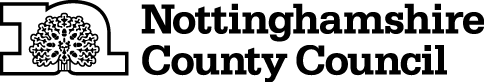 COVID-19 School Risk AssessmentOperations/Work Activities covered by this assessment: COVID-19: implementing protective measures in education settingsCOVID-19: implementing protective measures in education settingsCOVID-19: implementing protective measures in education settingsSite Address/Location:  Newark Orchard SchoolDepartment/Service/Team:EducationNote: A person specific assessment MUST be carried out for young persons, pregnant women and nursing mothersNote: A person specific assessment MUST be carried out for young persons, pregnant women and nursing mothersNote: A person specific assessment MUST be carried out for young persons, pregnant women and nursing mothersNote: A person specific assessment MUST be carried out for young persons, pregnant women and nursing mothersHazards ConsideredStep 1 (Clause 3.1)Who might be harmed and howStep 2(Clause 3.2)Existing Control Measures:Step 3(Clause 3.3)Existing Control Measures:Step 3(Clause 3.3)Risk Rating Risk Rating Risk Rating Risk Rating Further action  Step 3Consider hierarchy of controls i.e. elimination, substitution, engineering controls, signage/warning and/or administrative controls, (PPE as a last resort)Actions Step 4 (Clause 3.4)Actions Step 4 (Clause 3.4)Actions Step 4 (Clause 3.4)Actions Step 4 (Clause 3.4)Risk RatingRisk RatingRisk RatingHazards ConsideredStep 1 (Clause 3.1)Who might be harmed and howStep 2(Clause 3.2)Existing Control Measures:Step 3(Clause 3.3)Existing Control Measures:Step 3(Clause 3.3)LikelihoodSeverity Risk RatingRisk RatingFurther action  Step 3Consider hierarchy of controls i.e. elimination, substitution, engineering controls, signage/warning and/or administrative controls, (PPE as a last resort)WhoWhenWhenCompleteLikelihoodSeverity Risk RatingHazards ConsideredStep 1 (Clause 3.1)Who might be harmed and howStep 2(Clause 3.2)Existing Control Measures:Step 3(Clause 3.3)Existing Control Measures:Step 3(Clause 3.3)LikelihoodSeverity Risk RatingRisk RatingFurther action  Step 3Consider hierarchy of controls i.e. elimination, substitution, engineering controls, signage/warning and/or administrative controls, (PPE as a last resort)(Name)(Date)(Date)(Date)LikelihoodSeverity Risk RatingSchool failure to follow National Government Guidelines.Employees, pupils, contractors and visitors may be exposed to COVID-19.Daily checks are made with the Government online guidance.Government guidance may be issued overnight, checks must be made prior to opening each day.Up to date guidance is distributed and communicated through the school community, including; Governors, Staff, Union Reps via work emails, texting service & websiteChanges to school arrangements will be communicated to parents via school texting/email service, website & letterChanges to pupil arrangements / requirements to be communicated and reinforced via Head Teacher / Teachers.Daily checks are made with the Government online guidance.Government guidance may be issued overnight, checks must be made prior to opening each day.Up to date guidance is distributed and communicated through the school community, including; Governors, Staff, Union Reps via work emails, texting service & websiteChanges to school arrangements will be communicated to parents via school texting/email service, website & letterChanges to pupil arrangements / requirements to be communicated and reinforced via Head Teacher / Teachers. Margot Tyers, Head Teacher will be responsible for checking government guidance daily. In their absence Lisa Williams & Leanne Hurdle, Deputy Head Teachers will fulfil this role. Government COVID-19 guidance is available via;https://www.gov.uk/coronavirusGovernment guidance relating to schools and other educational settings is available via;https://www.gov.uk/government/collections/coronavirus-covid-19-guidance-for-schools-and-other-educational-settingsQueries regarding COVID-19 in schools, other educational establishments and children’s social care can be discussed via the DfE Coronavirus helpline, tel: 0800 046 8687dfe.coronavirushelpline@education.gov.ukMTDailyDailyOn goingPupils identified as at increased risk and exposed to COVID-19.Employees, pupils, contractors and visitors may be exposed to COVID-19.Clinically extremely vulnerable children who have received an updated shielding letter are advised not to attend school, because the risk of exposure to the virus in the area is currently very high.School to make appropriate arrangements for identified pupils to be able to continue their education at home.Identify pupils who are clinically extremely vulnerable and have received a shielding letter, extremely clinically vulnerable & clinically vulnerableClass teachers to communicate appropriately with their most vulnerable children in their class and health care plans updated where necessary.Additional arrangements implemented to support medical needs of pupils who will be attending schools and documented within health care plans.Health care plans and arrangements for supporting medical needs of pupils to be communicated to relevant persons only.Updated health care plans to be signed by parent / carer.Assess the need for PPE to facilitate any close contact personal care, or procedures that create airborne risk (e.g. suctioning and physiotherapy).Clinically extremely vulnerable children who have received an updated shielding letter are advised not to attend school, because the risk of exposure to the virus in the area is currently very high.School to make appropriate arrangements for identified pupils to be able to continue their education at home.Identify pupils who are clinically extremely vulnerable and have received a shielding letter, extremely clinically vulnerable & clinically vulnerableClass teachers to communicate appropriately with their most vulnerable children in their class and health care plans updated where necessary.Additional arrangements implemented to support medical needs of pupils who will be attending schools and documented within health care plans.Health care plans and arrangements for supporting medical needs of pupils to be communicated to relevant persons only.Updated health care plans to be signed by parent / carer.Assess the need for PPE to facilitate any close contact personal care, or procedures that create airborne risk (e.g. suctioning and physiotherapy).Guidance on shielding and protecting people defined on medical grounds as extremely vulnerable is available via:https://www.gov.uk/government/publications/guidance-on-shielding-and-protecting-extremely-vulnerable-persons-from-covid-19If the need for PPE/RPE is required, then staff must be trained in the safe putting on and removal of items.If RPE is required, training and face-fit testing will be required. In this instance please email the NCC H&S Team for assistance at hands@nottscc.gov.uk. Government guidance issued for COVID-19 Personal Protective Equipment is available at: https://www.gov.uk/government/collections/coronavirus-covid-19-personal-protective-equipment-ppeHSE guidance related to COVID-19 and face-fit testing is available at:https://www.hse.gov.uk/news/face-mask-ppe-rpe-coronavirus.htmAll equipment will be regularly cleaned and where possible will only be used by individual pupils. All pupils have individual slings for hoisting. Pupils requiring chest physio will have an individual risk assessment relating to their needs and staff will have appropriate training for donning and doffing RPEStaff identified as at increased risk and exposed to COVID-19.Employees, pupils, contractors and visitors may be exposed to COVID-19.Identify staff who are clinically extremely vulnerable and clinically vulnerable. The government have advised that during the current Tier 5 lockdown that all staff who received a shielding letter during the last lockdown must work from home.Line Managers to discuss medical needs disclosed by staff and support mechanisms implemented.Regular communication with staff working from home. Staff must not be disadvantaged by not being present on site.Arrangements implemented to support additional needs of staff attending school MUST be documented within an individual risk assessment (for example expectant mothers).As a general principle, pregnant women are in the clinically vulnerable category and are advised to follow the clinically-vulnerable people guidance.We will try to enable clinically vulnerable staff to work from home during this current lockdown where possible. An individual risk assessment will be undertaken where this is not possible.Identify staff who are clinically extremely vulnerable and clinically vulnerable. The government have advised that during the current Tier 5 lockdown that all staff who received a shielding letter during the last lockdown must work from home.Line Managers to discuss medical needs disclosed by staff and support mechanisms implemented.Regular communication with staff working from home. Staff must not be disadvantaged by not being present on site.Arrangements implemented to support additional needs of staff attending school MUST be documented within an individual risk assessment (for example expectant mothers).As a general principle, pregnant women are in the clinically vulnerable category and are advised to follow the clinically-vulnerable people guidance.We will try to enable clinically vulnerable staff to work from home during this current lockdown where possible. An individual risk assessment will be undertaken where this is not possible.Government guidance on shielding and protecting people defined on medical grounds as extremely vulnerable is available via:https://www.gov.uk/government/publications/guidance-on-shielding-and-protecting-extremely-vulnerable-persons-from-covid-19Government guidance for staying alert and safe (social distancing) is available via:https://www.gov.uk/government/publications/staying-alert-and-safe-social-distancing/staying-alert-and-safe-social-distancing-after-4-julyIf an employee is deemed vulnerable and requires additional risk controls then a specific individual risk assessment MUST be completed by a suitably trained person. The SR12 blank risk assessment form can be used to facilitate this process.Individual vulnerabilities must also be considered and appropriate controls implementing. Such vulnerabilities to COVID-19 may include:AgeEthnicitySexUnderlying health conditionsPregnancyHead Teachers MUST consider and comply with relevant employment legislation, including the disability requirements within the Equality Act.Consider and where appropriate make reasonable adjustments to reduce the risk of exposure to the virus, which may in some cases, depending on medical advice, include working from home or working in school with agreed amended duties.The requirement remains to complete a risk assessment for new and expectant mothers. The template SR14 new and expectant mothers at work checklist can be used to facilitate this process.Both the SR12 and SR14 risk assessment templates are available on the Nottinghamshire Schools Portal at:https://www.nottinghamshire.gov.uk/schoolsportal/health-and-safety/risk-assessmentAny individual risk assessments for staff MUST be completed in conjunction with the employee and manager. Regular communication for both parties to discuss concerns and additional / reduced control measures. The risk assessment MUST be reviewed by both the employee and manager regularly and updated to reflect any changes to arrangements.Individuals within the same household as staff or pupils symptomatic or confirmed case of COVID-19.Employees, pupils, contractors and visitors may be exposed to COVID-19.Individuals to seek advice from NHS 111, self-isolate and then contact local testing and arrange tests for self and family.Clare Stokes to monitor staff absence related to COVID-19.Seek advice from your HR provision if required for staff absences.Individuals to seek advice from NHS 111, self-isolate and then contact local testing and arrange tests for self and family.Clare Stokes to monitor staff absence related to COVID-19.Seek advice from your HR provision if required for staff absences.NHS guidelines outline action to take if someone in a household has symptoms of COVID-19, this can be accessed via; https://www.nhs.uk/conditions/coronavirus-covid-19/what-to-do-if-you-or-someone-you-live-with-has-coronavirus-symptoms/Pupil displays symptoms of COVID-19 whilst at school.Employees, pupils, contractors and visitors may be exposed to COVID-19.Staff able to recognise key COVID-19 symptoms in pupils.The Government stay at home guidance MUST be followed if pupils become unwell with;A new continuous cough, orA high temperatureor;A loss of or change in their normal sense of taste or smell (anosmia).Symptomatic child will be moved to the Small meetings room off reception which is used as the isolation area until parent arrives for collectionStaff supervising pupils in isolation area MUST maintain a distance of 2m. Where this cannot be maintained (e.g. for a very young child or child with complex needs) PPE MUST be worn.A suitable isolation area MUST be set up in school.Parent / Carer of symptomatic child to be contacted and be collected immediately.999 will be called in an emergency, if anyone is seriously ill, injured or their life is at risk. If employees have specific concerns about their or others health, they should be directed to the Public Health England advice or ring NHS 111. The GP, pharmacy, urgent care centres or hospitals will be avoided.The area around the pupil with symptoms MUST be cleaned with disinfectant after they have left to reduce the risk of passing the infection on to other people. The Government guidance for cleaning non-healthcare settings MUST be followed.Waste (i.e. used tissues, disposable cloths, disposable gloves) used during suspected COVID-19 cases MUST be managed by:Placing in a plastic rubbish bag – tied when full.Plastic bag placed in a second bin bag and tied.Bins MUST be emptied regularly throughout the dayPlaced in a suitable and secure place and marked for storage until the individual test results are known.Waste can be disposed of when a negative test result is known or after the waste has been stored for 72 hours.Follow NHS Test and Trace process.Staff able to recognise key COVID-19 symptoms in pupils.The Government stay at home guidance MUST be followed if pupils become unwell with;A new continuous cough, orA high temperatureor;A loss of or change in their normal sense of taste or smell (anosmia).Symptomatic child will be moved to the Small meetings room off reception which is used as the isolation area until parent arrives for collectionStaff supervising pupils in isolation area MUST maintain a distance of 2m. Where this cannot be maintained (e.g. for a very young child or child with complex needs) PPE MUST be worn.A suitable isolation area MUST be set up in school.Parent / Carer of symptomatic child to be contacted and be collected immediately.999 will be called in an emergency, if anyone is seriously ill, injured or their life is at risk. If employees have specific concerns about their or others health, they should be directed to the Public Health England advice or ring NHS 111. The GP, pharmacy, urgent care centres or hospitals will be avoided.The area around the pupil with symptoms MUST be cleaned with disinfectant after they have left to reduce the risk of passing the infection on to other people. The Government guidance for cleaning non-healthcare settings MUST be followed.Waste (i.e. used tissues, disposable cloths, disposable gloves) used during suspected COVID-19 cases MUST be managed by:Placing in a plastic rubbish bag – tied when full.Plastic bag placed in a second bin bag and tied.Bins MUST be emptied regularly throughout the dayPlaced in a suitable and secure place and marked for storage until the individual test results are known.Waste can be disposed of when a negative test result is known or after the waste has been stored for 72 hours.Follow NHS Test and Trace process.NHS guidance relating to coronavirus symptoms is available at: https://www.nhs.uk/conditions/coronavirus-covid-19/Staff to be informed reminded of the key symptoms of COVID-19 and procedure for dealing with symptomatic pupils / other individuals via staff email, notice board in staffroomParents provided with information about key symptoms via website and school email/texting service Informed of the requirement to keep pupils at home if presenting with symptoms of COVID-19 and to contact NHS 111 for advice.Symptomatic individuals must self-isolate for at least 10 days and should arrange a test to determine if they have COVID-19. Other members of their household (including any siblings) should self-isolate for 10 days from when the symptomatic individual first had symptoms. The government stay at home guidance is available at:https://www.gov.uk/government/publications/covid-19-stay-at-home-guidanceLeanne Hurdle & Lisa Williams will be responsible for setting up the isolation area. The following elements MUST be included (wherever possible);A room with a door that can be closedSupervision provided for pupil(s) in the isolation area.A window available and opened for ventilation.Access to a separate bathroom (in case needed whilst awaiting collection).An exit route – enabling symptomatic pupils to leave site with parents without re-entering the main school.A cleaning regime to prevent cross contamination between individuals required to use the isolation area (and bathroom (if used).Signage displayed to indicate the isolation area advising “no entry”.A record MUST be kept of everyone the person has been in contact with and monitor for 14 days.If it is not possible to isolate individuals, they MUST be moved to an area which is at least 2m away from other people.When a child becomes unwell and a supervising a distance of 2m can’t be maintained within the isolation area, the following PPE MUST be worn:A fluid-resistant face maskIf contact with the child is required then the following PPE MUST be worn:Disposable GlovesDisposable ApronFluid-resistant surgical Face maskEye protection (e.g. face visor or goggles)If there is a risk of fluids entering the eyes (e.g. coughing, spitting or vomiting), then the following PPE MUST be worn:Disposable GlovesDisposable ApronFluid Resistant surgical Face maskEye protection (e.g. face visor or goggles)If the need for PPE/RPE is required, then staff must be trained in the safe putting on and removal of items. Further guidance is available via:https://www.gov.uk/government/publications/covid-19-personal-protective-equipment-use-for-non-aerosol-generating-proceduresIf RPE is required, training and face-fit testing will be required. In this instance please email the NCC H&S Team for assistance at hands@nottscc.gov.uk. Government guidance issued for Safe working in education, childcare and children’s social care settings, including the use of personal protective equipment (PPE) is available at:https://www.gov.uk/government/publications/safe-working-in-education-childcare-and-childrens-social-care/safe-working-in-education-childcare-and-childrens-social-care-settings-including-the-use-of-personal-protective-equipment-ppeHSE guidance related to COVID-19 and face-fit testing is available at:https://www.hse.gov.uk/news/face-mask-ppe-rpe-coronavirus.htmStaff who have supported unwell pupils / other individuals (with a new, continuous cough or high temperature) do not need to go home unless they develop symptoms in which case, they should arrange a test or the pupil / other individual subsequently tests positive or they have been requested to by NHS Test and Trace. Everyone MUST wash their hands thoroughly for 20 seconds with soap and running water after any contact with someone who is unwell.Government guidance relating to cleaning and waste management in non-healthcare setting will be followed. This is available via: https://www.gov.uk/government/publications/covid-19-decontamination-in-non-healthcare-settingsIf storing waste, prior to disposal due to confirmed or suspected COVID-19 ensure this does not create any additional hazards:Fire riskImpede emergency exit routesTrip hazard.Away from pupilsStaff displays symptoms of COVID-19 whilst at work in school.Employees, pupils, contractors and visitors may be exposed to COVID-19.Staff able to recognise key COVID-19 symptoms in themselves and colleagues.The Government stay at home guidance MUST be followed if staff become unwell with;A new continuous coughA high temperatureorA loss of or change in their normal sense of taste or smell (anosmia)If staff feel unwell with the above symptoms during the school day they MUST go home.999 will be called in an emergency, if anyone is seriously ill, injured or their life is at risk. If employees have specific concerns about their or others health, they should be directed to the Public Health England advice or ring NHS 111. The GP, pharmacy, urgent care centres or hospitals will be avoided.The area around the person with symptoms MUST be cleaned with disinfectant after they have left to reduce the risk of passing the infection on to other people. The Government guidance for cleaning non-healthcare settings MUST be followed.Waste (i.e. used tissues, disposable cloths, disposable gloves) used during suspected COVID-19 cases MUST be managed by:Placing in a plastic rubbish bag – tied when full.Plastic bag placed in a second bin bag and tied.Bins MUST be emptied regularly throughout the day.Placed in a suitable and secure place and marked for storage until the individual test results are known.Waste can be disposed of when a negative test results are known or after the waste has been stored for 72 hours.Follow NHS Test and Trace process.Line Managers will maintain regular contact with staff members during periods of absence and seek further advice from HR where required.  Staff able to recognise key COVID-19 symptoms in themselves and colleagues.The Government stay at home guidance MUST be followed if staff become unwell with;A new continuous coughA high temperatureorA loss of or change in their normal sense of taste or smell (anosmia)If staff feel unwell with the above symptoms during the school day they MUST go home.999 will be called in an emergency, if anyone is seriously ill, injured or their life is at risk. If employees have specific concerns about their or others health, they should be directed to the Public Health England advice or ring NHS 111. The GP, pharmacy, urgent care centres or hospitals will be avoided.The area around the person with symptoms MUST be cleaned with disinfectant after they have left to reduce the risk of passing the infection on to other people. The Government guidance for cleaning non-healthcare settings MUST be followed.Waste (i.e. used tissues, disposable cloths, disposable gloves) used during suspected COVID-19 cases MUST be managed by:Placing in a plastic rubbish bag – tied when full.Plastic bag placed in a second bin bag and tied.Bins MUST be emptied regularly throughout the day.Placed in a suitable and secure place and marked for storage until the individual test results are known.Waste can be disposed of when a negative test results are known or after the waste has been stored for 72 hours.Follow NHS Test and Trace process.Line Managers will maintain regular contact with staff members during periods of absence and seek further advice from HR where required.  NHS guidance relating to coronavirus symptoms is available at: https://www.nhs.uk/conditions/coronavirus-covid-19/Symptomatic individuals must self-isolate for at least 10 days and should arrange a test to determine if they have COVID-19. Other members of their household (including any siblings) should self-isolate for 10 days from when the symptomatic individual first had symptoms. The government stay at home guidance is available at:https://www.gov.uk/government/publications/covid-19-stay-at-home-guidanceStaff who have supported colleagues/other individuals (with a new, continuous cough, high temperature) do not need to go home unless they develop symptoms (in which case, they should arrange a test) or the pupil/individual subsequently tests positive or they have been requested to by NHS Test and Trace. Everyone MUST wash their hands thoroughly for 20 seconds with soap and running water after any contact with someone who is unwell.Government guidance relating to cleaning and waste management in non-healthcare setting will be followed. This is available via: https://www.gov.uk/government/publications/covid-19-decontamination-in-non-healthcare-settingsIf storing waste, prior to disposal due to confirmed or suspected COVID-19 ensure this does not create any additional hazards:Fire riskImpede emergency exit routesTrip hazard.Away from pupils.Management of confirmed cases of COVID-19 amongst the school community.Employees, pupils, contractors and visitors may be exposed to COVID-19.Senior Leadership must ensure they understand the NHS Test and Trace process and how to contact the local Public Health England health protection team.Communicate to staff and parents the arrangements for NHS Test and Trace and their responsibility to follow requirements. Request staff and parents to inform school immediately of the results of a test and take action accordingly.Take immediate action to contact the local health protection team once aware of someone who has attended school has tested positive for COVID-19.The local health protection team will support the school and guide them through actions. This will include sending home individuals who have been in close contact with the person testing positive advising them to self-isolate for 10 days. A record of pupils and staff in each group and any close contact that takes place between children and staff in different groups MUST be maintained to support the NHS Test and Trace initiative. This must be a proportionate recording process and not overly burdensome. The names or details of people with COVID-19 MUST not be shared unless essential to protect others.Evidence of negative test results or other medical evidence MUST not be requested before admitting children or welcoming them back after a period of self-isolation. If two or more confirmed cases are received within 14 days, or an overall rise in sickness absence where COVID-19 is suspected, then work must continue with the local health protection team to act to reduce a possible outbreak.Develop contingency plans for possible local outbreaks.Senior Leadership must ensure they understand the NHS Test and Trace process and how to contact the local Public Health England health protection team.Communicate to staff and parents the arrangements for NHS Test and Trace and their responsibility to follow requirements. Request staff and parents to inform school immediately of the results of a test and take action accordingly.Take immediate action to contact the local health protection team once aware of someone who has attended school has tested positive for COVID-19.The local health protection team will support the school and guide them through actions. This will include sending home individuals who have been in close contact with the person testing positive advising them to self-isolate for 10 days. A record of pupils and staff in each group and any close contact that takes place between children and staff in different groups MUST be maintained to support the NHS Test and Trace initiative. This must be a proportionate recording process and not overly burdensome. The names or details of people with COVID-19 MUST not be shared unless essential to protect others.Evidence of negative test results or other medical evidence MUST not be requested before admitting children or welcoming them back after a period of self-isolation. If two or more confirmed cases are received within 14 days, or an overall rise in sickness absence where COVID-19 is suspected, then work must continue with the local health protection team to act to reduce a possible outbreak.Develop contingency plans for possible local outbreaks.Contact information for local Public Health England health protection teams are available via:https://www.gov.uk/guidance/contacts-phe-health-protection-teamsStaff to be informed of the NHS Test and Trace process and their responsibilities to follow requirements via emailParents provided with information about NHS Test and Trace process and their responsibilities to follow requirements via email, letter, text or websiteThe NHS Test and Trace process includes:Staff and pupils MUST not come into school if they have symptoms and must be sent home to self-isolate if they develop them in school.Book a test if displaying symptoms via: https://www.gov.uk/guidance/coronavirus-covid-19-getting-tested. All children can be tested, including children under 5, but children aged 11 and under will need to be helped by their parents/carers if using a home testing kit.Provide details of anyone they have been in close contact with if they were to test positive for COVID-19 or if asked by NHS Test and Trace.Self-isolate if they have been in close contact with someone who develops COVID-19 symptoms or someone who tests positive for COVID-19.COVID-19 tests can be booked via the links below:https://www.nhs.uk/conditions/coronavirus-covid-19/testing-and-tracing/https://www.gov.uk/guidance/coronavirus-covid-19-getting-testedOrdered by phone NHS 119 (for those without access to the internet).On receiving test results the following action must be taken:A negative test result – if they feel well and no longer have COVID-19 symptoms they can stop self-isolating. Other members of their household can stop self-isolating.A positive test result – follow the stay at home guidance and MUST continue to self-isolate for at least 10 days from the onset of their symptoms and then return to school only if they do not have symptoms other than cough or loss of sense of smell/taste. Continue to self-isolate if they have a high temperature – until it returns to normal. Other members of their household should continue self-isolating for the full 10 days. To assist with the NHS Test and Trace Process, close contact means:Direct close contacts – face to face contact with an infected individual for any length of time, within 1m, including being coughed on, a face to face conversation, or unprotected physical contact (skin to skin).Proximity contacts – extended close contact (within 1 – 2 metres for more than 15 minutes) with an infected individual.Travelling in a small vehicle with an infected person.In some instances, a positive case of COVID-19 may require reporting to the Health and Safety Executive (HSE) under the RIDDOR Regulations 2013:An unintended incident at work has led to someone’s possible or actual exposure to coronavirus. This must be reported as a dangerous occurrence.A worker has been diagnosed as having COVID-19 and there is reasonable evidence that it was caused by exposure at work. This must be reported as a case of disease, or;A worker dies as a result of occupational exposure to coronavirus.Before submitting the RIDDOR report please contact the H&S Team for further advice and support via hands@nottscc.gov.uk.Pupils / staff will transmit COVID-19Increased risk of transmission due to increased pupils / staff working in close proximity.Employees, pupils, contractors and visitors may be exposed to COVID-19Employees, pupils, contractors and visitors may be exposed to COVID-19.Individuals (including staff, pupils, visitors, contractors etc.) MUST not come into school if they have COVID-19 symptoms or have tested positive in the last 7 days.All those within the school, including, teaching staff, support staff, pupils, visitors and contractors MUST follow current advice.Signage will be displayed around school to indicateany local arrangements e.g. for parents and visitors on arrival to site.All staff, pupils, contractors and visitors are required to wash their hands at regular intervals throughout the dayStaff to reinforce messages (to pupils and others) to;Avoid touching eyes, nose and mouth with unwashed hands. Wash hands immediately after doing so.Catch it, Bin it, Kill it. Cover cough / sneeze with tissue, throwing tissue in the bin and washing hands.Lidded bins MUST be used.Tissues provided in classrooms.Where a sink is not nearby, hand gel (of at least 60% alcohol content) in classrooms / other learning environments. Use of hand gel and accessibility to children is risk assessed within a COSHH assessment and MSDS sheet is available. Specific consideration toingestion and fire. Note: hand washing is more effective than the use of hand gel.Social distancing will be maintained wherever possible ensuring that staff and pupils are spaced apart at all times.Whilst in Tier 3 or above,all Staff, visitors and pupils over the age of 12 and not exempt will wear a face covering when moving around the school using communal areas such as corridors. The use of face coverings is not required when in the classroom or learning area or when seated to eat and drink When working with children with communication difficulties and for staff who find the wearing of face masks prevents them from carrying out their role effectively, the use of face shields is permitted.All staff who have given consent will take part in the on-site lateral testing programme to identify anyone who may be asymptomatic. This will involve a weekly test and should the test prove positive they will leave the site and arrange to have an NHS PCR test at a local centre. They will self-isolate until their results are confirmed. If it is negative then they return to work, if positive they should follow usual self-isolation rules.All pupils who are able to self-administer the lateral flow test and where consent has been given, will take 2 tests, 3 days apart in the first week. Staff who have been in contact with a confirmed case will have the choice to take part in testing each day for 7 days or to follow self-isolation procedure.All pupils will continue to follow the self-isolation procedure as many of our pupils are not able to self-administer the lateral flow testSocial distancing must be maintained wherever possible to enable staff and pupils to be spaced out wherever possibleChildren, young people and staff to only mix in a consistent group.Groups to remain 2m away from each other wherever possible. Consider limiting interaction, sharing rooms and social spaces between groups as much as possible.Teachers and other staff can operate across different classes and year groups in order to facilitate the delivery of the school timetable.Where staff need to move between classes, they should try and keep their distance from pupils and other staff as much as they can, ideally 2m from other adults.Wherever possible children and young people use the same classroom or area of a setting throughout the day, with a thorough cleaning of the rooms at the end of the day.Adapt classrooms to support distancing where possible. Move unnecessary furniture out of classrooms to make more space. Pupils to be seated side by side facing forwards..Desks are spaced as far apart as possible (wherever possible 2m apart).Consider seating students at the same desk on each day if they attend on consecutive days.Individuals (including staff, pupils, visitors, contractors etc.) MUST not come into school if they have COVID-19 symptoms or have tested positive in the last 7 days.All those within the school, including, teaching staff, support staff, pupils, visitors and contractors MUST follow current advice.Signage will be displayed around school to indicateany local arrangements e.g. for parents and visitors on arrival to site.All staff, pupils, contractors and visitors are required to wash their hands at regular intervals throughout the dayStaff to reinforce messages (to pupils and others) to;Avoid touching eyes, nose and mouth with unwashed hands. Wash hands immediately after doing so.Catch it, Bin it, Kill it. Cover cough / sneeze with tissue, throwing tissue in the bin and washing hands.Lidded bins MUST be used.Tissues provided in classrooms.Where a sink is not nearby, hand gel (of at least 60% alcohol content) in classrooms / other learning environments. Use of hand gel and accessibility to children is risk assessed within a COSHH assessment and MSDS sheet is available. Specific consideration toingestion and fire. Note: hand washing is more effective than the use of hand gel.Social distancing will be maintained wherever possible ensuring that staff and pupils are spaced apart at all times.Whilst in Tier 3 or above,all Staff, visitors and pupils over the age of 12 and not exempt will wear a face covering when moving around the school using communal areas such as corridors. The use of face coverings is not required when in the classroom or learning area or when seated to eat and drink When working with children with communication difficulties and for staff who find the wearing of face masks prevents them from carrying out their role effectively, the use of face shields is permitted.All staff who have given consent will take part in the on-site lateral testing programme to identify anyone who may be asymptomatic. This will involve a weekly test and should the test prove positive they will leave the site and arrange to have an NHS PCR test at a local centre. They will self-isolate until their results are confirmed. If it is negative then they return to work, if positive they should follow usual self-isolation rules.All pupils who are able to self-administer the lateral flow test and where consent has been given, will take 2 tests, 3 days apart in the first week. Staff who have been in contact with a confirmed case will have the choice to take part in testing each day for 7 days or to follow self-isolation procedure.All pupils will continue to follow the self-isolation procedure as many of our pupils are not able to self-administer the lateral flow testSocial distancing must be maintained wherever possible to enable staff and pupils to be spaced out wherever possibleChildren, young people and staff to only mix in a consistent group.Groups to remain 2m away from each other wherever possible. Consider limiting interaction, sharing rooms and social spaces between groups as much as possible.Teachers and other staff can operate across different classes and year groups in order to facilitate the delivery of the school timetable.Where staff need to move between classes, they should try and keep their distance from pupils and other staff as much as they can, ideally 2m from other adults.Wherever possible children and young people use the same classroom or area of a setting throughout the day, with a thorough cleaning of the rooms at the end of the day.Adapt classrooms to support distancing where possible. Move unnecessary furniture out of classrooms to make more space. Pupils to be seated side by side facing forwards..Desks are spaced as far apart as possible (wherever possible 2m apart).Consider seating students at the same desk on each day if they attend on consecutive days.All staff, pupils, contractors and visitors will be required to wash their hands for 20 seconds with soap and water, remembering the importance of proper drying;Before leaving homeOn arrival at schoolAfter using the toiletAfter breaks / sporting activitiesWhen changing roomsBefore food preparationBefore and after eating any food (inc. snacks)Before leaving schoolStaff to supervise young children and pupils with complex needs to ensure they wash their hands for 20 seconds with soap and running water.Supervised use of hand sanitiser to minimise risk of ingestion. Consider alternatives such as skin friendly skin cleaning wipes.Clare Stokes/Lyn Allsop will be responsible for checking stocks of soap and hand drying facilities throughout each day. Staff to report any issues.Share key messages of hand hygiene with parents / pupils. Government guidance for full opening: schools is available via:https://www.gov.uk/government/publications/actions-for-schools-during-the-coronavirus-outbreak/guidance-for-full-opening-schoolsSocial distancing in school will include;Sitting children side by side at desks facing forward that are spaced apartEnsuring everyone queues and eats further apart than normalKeeping apart when in the playground or doing any physical exerciseVisiting the toilet one after the otherStaggering break timesPutting guidelines on the floor in corridorsAvoiding unnecessary staff gatherings.Social distancing for some of our children will be harder to maintain. Staff to implement the recommended measures as far as they are able, whilst ensuring children are kept safe and well cared for.The use of face coverings needs to be done safely and certain measures need to be in place.Before putting on and after taking off your mask you need to wash or sanitise your hands.Only handle the straps and avoid touching the main coveringIf a disposable mask is being used it needs to be disposed of in a lidded bin.When storing a reusable face covering it should be stored in a sealable plastic bag.Avoid wearing your mask on your neck or forehead when not in use.If the mask is damp then it should not be used.There will be a supply of disposable masks if someone forgets to bring one with them.Exemptions-A physical or disability which prevents the use of a face coveringIf using a face covering causes the person distress If you are communicating with someone who relies on lip reading, clear sound or facial expression when communicating.When the use of a covering will impact on your ability to participate in strenuous activity.When working behind a protective screen as in receptionSome of our pupils cannot be expected to maintain 2m apart from each other and staff. The hierarchy of measures will be followed to minimise risk:Avoid contact with anyone with symptomsFrequent hand cleaning and good respiratory hygiene practicesRegular cleaning of settings (Inc.  throughout the school day)Minimising contact and mixingStaff should maintain a 2m distance from each other, and from pupils wherever possible. This will not always be feasible (particularly with younger pupils or pupils with complex needs), however, adults MUST do this when circumstances allow.As far as reasonably practical staff will only operate within their assigned bubble due to  many of the pupils  not understanding  the need for social distancing.Staff to avoid close face to face contact and minimise the time spent within 1m of anyone.Older pupils should be supported to maintain distance and not touch staff and their peers where possible.Government guidance for full opening of schools is available via:https://www.gov.uk/government/publications/actions-for-schools-during-the-coronavirus-outbreak/guidance-for-full-opening-schoolsIf there are shortages of teachers, then teaching assistants can be allocated to lead a group or cover lessons if working under the direction of qualified or nominated teacher.Pre-school children in early years settings, the staff to child rations within Early Years Foundation Stage (EYFS) continue to apply as set out in guidance available via:https://www.gov.uk/government/publications/early-years-foundation-stage-framework--2If moving furniture to create more space in classrooms, ensure that this does not create any additional hazards:Fire riskImpede emergency exit routesTrip hazard.Supply teachers, peripatetic teachers and/or other temporary staff can move between schools. They should ensure they minimise contact and maintain as much distance as possible from other staff. Specialists, therapists, clinicians and other support staff for pupils with SEND should provide interventions as usual..COVID-19 transmission via the physical school environment. Employees, pupils, contractors and visitors may be exposed to COVID-19.Cleaning regime reviewed to provide extra attention to hand contact points, surfaces shared areas used by different groups and toilet spaces are cleaned throughout the school day. Increased cleaning regime to ensure equipment is cleaned before and after use.Refer to government guidance for managing playgrounds when using fixed play equipment, including;Limit number of users (e.g. one group at a time).Implement a cleaning regime (particularly between group use).Wash hands before and after use.Prop doors open, where safe to do so (considering fire safety and safeguarding), to limit use of door handles and aid ventilation. Fire doors MUST not be propped open.Remove soft furnishings, soft toys and toys that are hard to clean (such as those with intricate parts).Bins for tissues to be emptied throughout the day.Interim cleaning during the school day of hand contact points, teaching materials and activities including:Cutting and stickingPainting and gluingIndoor / outdoor construction toys.These all need to be cleaned before and after use. And in between sessions if they are to be accessed by different groups.The risks from any hazardous substances used for cleaning MUST be COSHH assessed and MSDS sheet available. Findings will be formally communicated to relevant persons. Key considerations given to use of products in classrooms e.g. safe storage. (Lyn Alsop to complete)Staff required to conduct cleaning tasks to have received suitable and sufficient training for safe cleaning procedures and use of hazardous substances.Cleaning regime reviewed to provide extra attention to hand contact points, surfaces shared areas used by different groups and toilet spaces are cleaned throughout the school day. Increased cleaning regime to ensure equipment is cleaned before and after use.Refer to government guidance for managing playgrounds when using fixed play equipment, including;Limit number of users (e.g. one group at a time).Implement a cleaning regime (particularly between group use).Wash hands before and after use.Prop doors open, where safe to do so (considering fire safety and safeguarding), to limit use of door handles and aid ventilation. Fire doors MUST not be propped open.Remove soft furnishings, soft toys and toys that are hard to clean (such as those with intricate parts).Bins for tissues to be emptied throughout the day.Interim cleaning during the school day of hand contact points, teaching materials and activities including:Cutting and stickingPainting and gluingIndoor / outdoor construction toys.These all need to be cleaned before and after use. And in between sessions if they are to be accessed by different groups.The risks from any hazardous substances used for cleaning MUST be COSHH assessed and MSDS sheet available. Findings will be formally communicated to relevant persons. Key considerations given to use of products in classrooms e.g. safe storage. (Lyn Alsop to complete)Staff required to conduct cleaning tasks to have received suitable and sufficient training for safe cleaning procedures and use of hazardous substances.Clare Stokes -School Business Leader and Lyn Allsop-Caretaker will be responsible for checking stocks cleaning products and resources are available.Government guidance relating to cleaning and waste management in non-healthcare setting will be followed. This is available via: https://www.gov.uk/government/publications/covid-19-decontamination-in-non-healthcare-settingsIf storing waste, prior to disposal due to confirmed or suspected COVID-19 ensure this does not create any additional hazards:Fire riskImpede emergency exit routesTrip hazard.Government guidance for managing playgrounds and outdoor gyms is available via:https://www.gov.uk/government/publications/covid-19-guidance-for-managing-playgrounds-and-outdoor-gyms/covid-19-guidance-for-managing-playgrounds-and-outdoor-gymsThe SR41 COSHH Assessment Form and additional guidance relating to hazardous substances is available on the Nottinghamshire Schools Portal at:https://www.nottinghamshire.gov.uk/schoolsportal/health-and-safety/premises-health-and-safety-file-yellow-folder/15-hazardous-substances-coshhRisk of transmission due to contact activities.Employees, pupils, contractors and visitors may be exposed to COVID-19.Organise classrooms and other learning environments for those groups, maintaining space between seats and desks where possible.Establish which lessons or classroom activities can take place outdoors.Review the school timetable:Decide which lessons or activities will be deliveredUse timetable and selection of classrooms or other learning environments to reduce movement around school.Specific consideration MUST be given to the effect of school closures and working within D&T and Science..Avoid shaking hands with colleagues and visitors.Cease the use of shared drinking cups.Staff and pupils to avoid bringing additional items from home into school unless absolutely necessary. Such items (if required) to be cleaned before being distributed.It is recommended that Pupils to have their own equipment provided and remain with this equipment. For example; pens, books, glue sticks, laptops / tablets. Items to be cleaned frequently.Classroom resources (e.g. books, games etc.) can be used and shared within a group. These should be cleaned regularly.Resources that are shared between groups (e.g. sports, art and science equipment) should be cleaned frequently and meticulously and always between groups, or rotated to allow them to be left unused and out of reach for 48 hours (72 hours for plastics) between use by different groups.Pupils to work in as small groups as possible.Pupils should work / play outside as often as this is possible.When working inside, pupils should be in  groups, in well ventilated areas (e.g. with windows / outside doors open) and follow social distancing guidance wherever possibleOrganise classrooms and other learning environments for those groups, maintaining space between seats and desks where possible.Establish which lessons or classroom activities can take place outdoors.Review the school timetable:Decide which lessons or activities will be deliveredUse timetable and selection of classrooms or other learning environments to reduce movement around school.Specific consideration MUST be given to the effect of school closures and working within D&T and Science..Avoid shaking hands with colleagues and visitors.Cease the use of shared drinking cups.Staff and pupils to avoid bringing additional items from home into school unless absolutely necessary. Such items (if required) to be cleaned before being distributed.It is recommended that Pupils to have their own equipment provided and remain with this equipment. For example; pens, books, glue sticks, laptops / tablets. Items to be cleaned frequently.Classroom resources (e.g. books, games etc.) can be used and shared within a group. These should be cleaned regularly.Resources that are shared between groups (e.g. sports, art and science equipment) should be cleaned frequently and meticulously and always between groups, or rotated to allow them to be left unused and out of reach for 48 hours (72 hours for plastics) between use by different groups.Pupils to work in as small groups as possible.Pupils should work / play outside as often as this is possible.When working inside, pupils should be in  groups, in well ventilated areas (e.g. with windows / outside doors open) and follow social distancing guidance wherever possibleCLEAPSS has issued guidance for Science Departments and COVID-19 available via:http://science.cleapss.org.uk/Resource-Info/GL336-CLEAPSS-Advice-during-the-COVID-19-Coronavirus-Pandemic.aspxCLEAPSS has issued guidance for D&T Departments and COVID-19 available via:http://dt.cleapss.org.uk/Resource/GL347-returning-to-school-after-an-extended-period-of-closure.aspxReplace any shared cups with disposable cups and encourage parents to provide water bottles for children.Pupils and teachers can take books and other shared resources home, although unnecessary sharing should be avoided, especially where this does not contribute to pupil education and development. Cleaning and rotation of items to be followed. Pupils to have own equipment which remains with them. Storage of these items can be placed on the desk in individual trays.Government guidance for full opening: schools is available via: https://www.gov.uk/government/publications/actions-for-schools-during-the-coronavirus-outbreak/guidance-for-full-opening-schoolsRisk of transmission due to music and sporting activities.Pupils unable to understand recognise the COVID-19 control measures.Employees, pupils, contractors and visitors may be exposed to COVID-19.Employees, pupils, contractors and visitors may be exposed to COVID-19.There may be an additional risk of infection when singing, chanting, playing wind / brass instruments or shouting. Implement additional actions to reduce risk, including;Physical distancing between individuals.Playing outside wherever possible.Limiting group size to 15 pupilsPosition pupils back-to-back or side-to-side.Do not share instruments.Ensure good ventilation.Avoid singing and playing wind / brass instruments in larger groups e.g. choirs, ensembles or assembliesPhysical education, sport and physical activity can be provided within current control measures. The following must be considered:Pupils to be kept in consistent groups for sporting activities.Sports equipment to be cleaned between each use by different groups.Contact sports avoided.Outdoor sports prioritised where possible, and large indoor spaces where it is not, maximising distancing between pupils and paying scrupulous attention to cleaning and hygiene.External facilities can be used in line with government guidance including transport to and from such facilities. External coaches, clubs and organisations can be used for curricular activitiesReinforce key messages throughout the school day and build into routine.Teach children hand washing techniques.Build hand washing into the routine of the school day;On arrivalBefore / after breakBefore / after lunchBefore leaving schoolConsistent reminders and positive reinforcement to pupils regarding key control measures;Social distancingCough / sneeze into tissueWashing handsBehaviour policy to be implemented where appropriate. . There may be an additional risk of infection when singing, chanting, playing wind / brass instruments or shouting. Implement additional actions to reduce risk, including;Physical distancing between individuals.Playing outside wherever possible.Limiting group size to 15 pupilsPosition pupils back-to-back or side-to-side.Do not share instruments.Ensure good ventilation.Avoid singing and playing wind / brass instruments in larger groups e.g. choirs, ensembles or assembliesPhysical education, sport and physical activity can be provided within current control measures. The following must be considered:Pupils to be kept in consistent groups for sporting activities.Sports equipment to be cleaned between each use by different groups.Contact sports avoided.Outdoor sports prioritised where possible, and large indoor spaces where it is not, maximising distancing between pupils and paying scrupulous attention to cleaning and hygiene.External facilities can be used in line with government guidance including transport to and from such facilities. External coaches, clubs and organisations can be used for curricular activitiesReinforce key messages throughout the school day and build into routine.Teach children hand washing techniques.Build hand washing into the routine of the school day;On arrivalBefore / after breakBefore / after lunchBefore leaving schoolConsistent reminders and positive reinforcement to pupils regarding key control measures;Social distancingCough / sneeze into tissueWashing handsBehaviour policy to be implemented where appropriate. . Singing Assemblies not to take place.School choir to ensure when meeting that the group size and positioning of pupils adheres to risk assessment.All PE activities to take place within identified bubbles.Timetable in place and available to ensure the equipment can be cleaned between bubbles.If class groups are joining together within their bubble then the size of the group must allow for distancing between pupils.All staff are aware of the pupils who are unable to understand the COVID-19 control measures and support them to adhere as far as possible.Staff to assist those pupils who require support to wash hands at the appropriate times throughout the day.COVID-19 control measures to be built into  the normal routines of the day to enable pupils to become familiar with the measuresLarge groups congregating making social distancing difficult.Employees, pupils, contractors and visitors may be exposed to COVID-19.Arrangements for parents to drop off / collect pupils to be reviewed to enable social distancing (between parents and children).Parents / Carers advised only one individual to accompany children to the education / childcare setting.Parents / Carers reminded to not congregate at entrance gates or doors or enter the site (unless they have a pre-arranged appointment – which should be conducted safely).Arrangements for break times and lunch times MUST be reviewed to enable social distancing (e.g. stagger timings).Arrangements for the movement of pupils around school to be reviewed and managed (e.g. markings on flooring, stagger timings, limit need for movement around building).Rooms to be accessed directly from outside where possible.Avoid large gatheringssuch as assemblies or collective worship with more than one group.Consider arrangements for shared staff spaces to support social distancing. Minimise use of staff rooms whilst maintaining break times for staff.Arrangements for parents to drop off / collect pupils to be reviewed to enable social distancing (between parents and children).Parents / Carers advised only one individual to accompany children to the education / childcare setting.Parents / Carers reminded to not congregate at entrance gates or doors or enter the site (unless they have a pre-arranged appointment – which should be conducted safely).Arrangements for break times and lunch times MUST be reviewed to enable social distancing (e.g. stagger timings).Arrangements for the movement of pupils around school to be reviewed and managed (e.g. markings on flooring, stagger timings, limit need for movement around building).Rooms to be accessed directly from outside where possible.Avoid large gatheringssuch as assemblies or collective worship with more than one group.Consider arrangements for shared staff spaces to support social distancing. Minimise use of staff rooms whilst maintaining break times for staff.Parents provided with information about changes to pupil drop off / collection and timetable for the school day via school email/texting service and website. This information to be provided to parents prior to school reoccupation. Breaks and lunch times will be taken in line with identified bubbles.Where possible in the dining room, pupils should remain in their seats and staff deliver the plated food to them to avoid large groups to gather in one place or lots of movement around the room.For bubbles where this is not possible then a class group should be sent up to the food counter at a time.Staff are not to cross bubbles before or after school when on the school premises and still need to maintain a social distanceIf staff from different households need to car share then it is advisable to wear a face covering, have a window open and clean frequently touched surfacesStaff welfare and breaks is considered. Arrangements in place to ensure a suitable rest area for employees.There will be additional space provided for staff breaks in the PPA room, adjoining meetings room and the first classroom downstairs to allow for bubbles to remain sperate.Lack of essential supplies, including PPE, cleaning materials and hygiene products may increase the risk of COVID-19 transmission.Employees, pupils, contractors and visitors may be exposed to COVID-19.Local supply chains MUST be used to source PPE, cleaning materials and hygiene products.Assurance of a secure supply chain to be in place for essential supplies prior to reopening.Discuss with contractor agencies (for e.g. cleaning and catering) to ensure that processes are in place for the supply of materials and provision of service.Emergency plans in place to for if there is an unmet urgent need for PPE, cleaning materials and hygiene products to operate safely.Local supply chains MUST be used to source PPE, cleaning materials and hygiene products.Assurance of a secure supply chain to be in place for essential supplies prior to reopening.Discuss with contractor agencies (for e.g. cleaning and catering) to ensure that processes are in place for the supply of materials and provision of service.Emergency plans in place to for if there is an unmet urgent need for PPE, cleaning materials and hygiene products to operate safely.Clare Stokes/Lyn Allsop will be responsible for checking stocks of PPE, cleaning materials and hygiene products throughout the day.Clare Stokes/Lyn Allsop will be responsible for ordering and sourcing stocks of PPE, cleaning materials and hygiene products.Where there is an unmet urgent need for PPE please contact the nearest local resilience forum for support, information accessible via:https://www.gov.uk/guidance/local-resilience-forums-contact-details#englandNottinghamshire Community Schools to be provided with an initial stock of PPE for use for a symptomatic individual in school.This will be stored in the meetings room which is identified as the isolation roomRisk of transmission whilst using school transport.Inadequate management of contractors and / or visitors increasing risk of COVID-19 transmission.Employees, pupils, contractors and visitors may be exposed to COVID-19.Arrangements for travelling to school will be considered, reducing any unnecessary travel on coaches, buses or public transport.Wherever possible pupils to remain in their designated groups Hand sanitiser to be used upon boarding and disembarking.Vehicles to be subject to increased cleaning.Queuing and boarding to be organised and distanced where possible.Distancing within vehicles wherever possible.Pupils (over the age of 11) to use face coverings, where appropriate e.g. if they are likely to come into very close contact with people outside of their group or who they do not normally meet.Avoid and discourage any unnecessary visitors to site.Avoid any contractor works unless emergency or essential.Communicate with contractors and suppliers that need to prepare to support school arrangements (e.g. cleaning, catering, food supplies, hygiene suppliers).Inform parents / carers to minimise visits to school / contact with reception and use alternative means e.g. telephone, email etc. where possible.Review reception area of school, including;Method of signing inMaintenance of safeguarding controls / securityPhysical barrier to protect those working in receptionSocial distancing markingSignage on gate / door advising of proceduresInform of procedures via intercomFrequent cleaning regime of hand contact pointsHand gel availableDrop box for parents to return letters and other items.Key procedures for working in the school environment and COVID-19 controls discussed with visitors / contractors on arrival.Contractor induction form (SR77) completed with contractors on arrival at site and a record maintained.Signing in procedures to include the contact details of individual for NHS Test and Trace purposes.Arrangements for travelling to school will be considered, reducing any unnecessary travel on coaches, buses or public transport.Wherever possible pupils to remain in their designated groups Hand sanitiser to be used upon boarding and disembarking.Vehicles to be subject to increased cleaning.Queuing and boarding to be organised and distanced where possible.Distancing within vehicles wherever possible.Pupils (over the age of 11) to use face coverings, where appropriate e.g. if they are likely to come into very close contact with people outside of their group or who they do not normally meet.Avoid and discourage any unnecessary visitors to site.Avoid any contractor works unless emergency or essential.Communicate with contractors and suppliers that need to prepare to support school arrangements (e.g. cleaning, catering, food supplies, hygiene suppliers).Inform parents / carers to minimise visits to school / contact with reception and use alternative means e.g. telephone, email etc. where possible.Review reception area of school, including;Method of signing inMaintenance of safeguarding controls / securityPhysical barrier to protect those working in receptionSocial distancing markingSignage on gate / door advising of proceduresInform of procedures via intercomFrequent cleaning regime of hand contact pointsHand gel availableDrop box for parents to return letters and other items.Key procedures for working in the school environment and COVID-19 controls discussed with visitors / contractors on arrival.Contractor induction form (SR77) completed with contractors on arrival at site and a record maintained.Signing in procedures to include the contact details of individual for NHS Test and Trace purposes.Follow Government Coronavirus (COVID-19) safer travel guidance for passengers, available via:https://www.gov.uk/guidance/coronavirus-covid-19-safer-travel-guidance-for-passengersWhen reviewing transport arrangements:Encourage parents, children and young people to walk or cycle to their education setting where possible.Transport providers do not attend work if they or a member of their household are displaying symptoms of COVID-19Transport providers follow hygiene rules and try to keep a distance from their passengersTake appropriate action to reduce risk if hygiene rules and social distancing is not possible (e.g. transporting children and young people with complex needs who need support to access vehicle / fasten seatbelts).Implement a process for safe removal of face coverings.Leanne Hurdle to attend Telekit with Transport providers and to liaise with office/parents/staff with regards to implementation.Clare Stokes to review and implement adaptations to reception area.Lyn Allsop to conduct contractor induction and maintain a record. The SR77 Contractor Induction Form is available on the Nottinghamshire Schools Portal at:https://www.nottinghamshire.gov.uk/schoolsportal/health-and-safety/premises-health-and-safety-file-yellow-folder/8-control-of-contractorsRisk of fire and delayed evacuation due to insufficient fire safety management.Staff, pupils, visitors, contractors and members of the public may be subject to serious injury / death in the event of a fire.Review the fire risk assessment to take into account any changes to the use of building and / or rooms within it.Consider any new fire hazards which may have been introduced, e.g. increased supplies of PPE (source of fuel / block exits), alcohol hand gel (flammable – kept away from heat sources) etc.Doors propped open (to minimise contact and aid ventilation) MUST be closed on sounding of the fire alarm (during emergency evacuation) and at the end of the school day (overnight). Fire doors MUST not be propped open.Fire evacuation routes to be kept clear at all times.Safe egress from the building MUST be considered during any reconfiguration of room layout / usage.Changes to fire evacuation procedures or roles supporting fire evacuation (wardens / marshals absent) will be communicated to all staff via email/staff noticeboardThe fire assembly point will be reviewed to maximise social distancing whilst maintaining safe distance from the building.Fire drill to be completed on first day of re-occupation and a record maintained in the fire log book.Personal Emergency Evacuation Plans (PEEPs) MUST be reviewed to ensure support can be provided to staff and pupils. Contingency plans in place for alternative support for PEEPs due to staff absence.Alcohol hand gel MUST not be kept in cars due to fire risk in hot temperaturesReview the fire risk assessment to take into account any changes to the use of building and / or rooms within it.Consider any new fire hazards which may have been introduced, e.g. increased supplies of PPE (source of fuel / block exits), alcohol hand gel (flammable – kept away from heat sources) etc.Doors propped open (to minimise contact and aid ventilation) MUST be closed on sounding of the fire alarm (during emergency evacuation) and at the end of the school day (overnight). Fire doors MUST not be propped open.Fire evacuation routes to be kept clear at all times.Safe egress from the building MUST be considered during any reconfiguration of room layout / usage.Changes to fire evacuation procedures or roles supporting fire evacuation (wardens / marshals absent) will be communicated to all staff via email/staff noticeboardThe fire assembly point will be reviewed to maximise social distancing whilst maintaining safe distance from the building.Fire drill to be completed on first day of re-occupation and a record maintained in the fire log book.Personal Emergency Evacuation Plans (PEEPs) MUST be reviewed to ensure support can be provided to staff and pupils. Contingency plans in place for alternative support for PEEPs due to staff absence.Alcohol hand gel MUST not be kept in cars due to fire risk in hot temperaturesClare Stokes will be responsible for implementing the new the fire risk assessment for the new school.Clare Stokes will be responsible for updating any fire evacuation routes.Lyn Allsop will be responsible for routine monitoring of fire safety provisions and maintaining a record within the fire log book.Leanne Hurdle/Lisa Williams will be responsible for daily checks of the school building to ensure fire evacuation routes are kept clear.Estelle Adcock/class teachers will be responsible for reviewing PEEPs regularly and amending support plans when moving into the new building.The Fire Log Book and blank PEEPs are available on the Nottinghamshire Schools Portal at:https://www.nottinghamshire.gov.uk/schoolsportal/health-and-safety/premises-health-and-safety-file-yellow-folder/9-fire-safetyFire safety training will be delivered to all staff as we move into the new building which will include familiarisation. Fire wardens will be identified and receive training on how to operate the lifts during a fire evacuation.Staff to be made aware of the assembly points during the Fire Safety training.Drills to take place as part of the training with all staff then a further drill when pupils return.All PEEPS will be updated by the class teams with support from Estelle Adcock and Zoe Marshall with regards to Moving & HandlingInadequate first aid provision in school. In the event of an accident, injury or emergency situation, staff, pupils and visitors may suffer as a result of inadequate first aid provision or incorrect first aid treatment.Adequate number of first aiders, emergency first aiders, paediatric first aiders available in school.A specific risk assessment to be produced to assess the first aid provision in school. To be reviewed regularly and updated following any changes to staffing, pupil numbers etc.Specific first aid risk assessment to include consideration for additional RPE/PPE required to facilitate care. Where a need is identified these items must be available and staff informed of requirements.Training issued and refreshed continually to first aiders.First aid kits suitably stocked, located and checked routinely.School awareness of method for contacting emergency services.Adequate number of first aiders, emergency first aiders, paediatric first aiders available in school.A specific risk assessment to be produced to assess the first aid provision in school. To be reviewed regularly and updated following any changes to staffing, pupil numbers etc.Specific first aid risk assessment to include consideration for additional RPE/PPE required to facilitate care. Where a need is identified these items must be available and staff informed of requirements.Training issued and refreshed continually to first aiders.First aid kits suitably stocked, located and checked routinely.School awareness of method for contacting emergency services.HSE guidance is available on the Health and Safety (First Aid) Regulations 1981, accessible via:https://www.hse.gov.uk/pubns/books/l74.htmThe Health and Safety Executive (HSE) has issued guidance for first aid during the coronavirus (COVID-19) outbreak, available via:https://www.hse.gov.uk/coronavirus/first-aid-and-medicals/first-aid-certificate-coronavirus.htmThe Department for Education has issued early years foundation stage: coronavirus disapplications, which provides further information regarding the requirement for paediatric first aiders. This is accessible via:https://www.gov.uk/government/publications/early-years-foundation-stage-framework--2/early-years-foundation-stage-coronavirus-disapplicationsTemplate first aid risk assessments (SR92/93) available on the Nottinghamshire Schools Portal via: https://www.nottinghamshire.gov.uk/schoolsportal/health-and-safety/risk-assessmentIf the need for PPE/RPE is required, then staff must be trained in the safe putting on and removal of items.If RPE is required, training and face-fit testing will be required. In this instance please email the NCC H&S Team for assistance at hands@nottscc.gov.uk. Government guidance issued for COVID-19 Personal Protective Equipment is available at: https://www.gov.uk/government/collections/coronavirus-covid-19-personal-protective-equipment-ppeHSE guidance related to COVID-19 and face-fit testing is available at:https://www.hse.gov.uk/coronavirus/ppe-face-masks/index.htmPauleen Johnson to review First Aid Kits and  ensure all staff are aware of their location in the new building.Staff experience violence, verbal abuse and aggression from parents / pupils / visitors / contractors / members of the public.Staff and pupils may suffer stress, anxiety and physical injuries (cuts, bruising, fractures) if abusive incidents occur.Adequate supervision and awareness of pupil behaviours at all times.Staff received Coping with Risky Behaviours (CRB) training as necessary.Awareness of safeguarding pupils reporting procedures and designated safeguarding officer.Parents / visitors / members of the public informed that abusive behaviour will not be tolerated.Adequate supervision and awareness of pupil behaviours at all times.Staff received Coping with Risky Behaviours (CRB) training as necessary.Awareness of safeguarding pupils reporting procedures and designated safeguarding officer.Parents / visitors / members of the public informed that abusive behaviour will not be tolerated.All incidents where staff experience violence, verbal abuse or aggression MUST be reported on CPoMs & Wellworker as “physical violence” or “verbal abuse or threat”. Wellworker can be accessed via: https://nottscc-safety.oshens.com/login/default.aspx?ClassicSession=clear&CountrySet=trueThe school already has a robust system in place and current policies must be followed. All BIPs to be reviewed and updated for the start of the new academic year. New pupils’ BIPs to be completed and shared in a timely manner.A Recovery curriculum is in place to ensure that pupils’ mental health and wellbeing are a priority.PPE will be available if physical intervention is required and it is advisable to use if the risk of contact with bodily fluids is present e.g. spittingConsider if any additional hazards are created and control measures are required if this activity is undertaken in non-routine or emergency conditionsConsider if any additional hazards are created and control measures are required if this activity is undertaken in non-routine or emergency conditionsConsider if any additional hazards are created and control measures are required if this activity is undertaken in non-routine or emergency conditionsConsider if any additional hazards are created and control measures are required if this activity is undertaken in non-routine or emergency conditionsConsider if any additional hazards are created and control measures are required if this activity is undertaken in non-routine or emergency conditionsConsider if any additional hazards are created and control measures are required if this activity is undertaken in non-routine or emergency conditionsConsider if any additional hazards are created and control measures are required if this activity is undertaken in non-routine or emergency conditionsConsider if any additional hazards are created and control measures are required if this activity is undertaken in non-routine or emergency conditionsConsider if any additional hazards are created and control measures are required if this activity is undertaken in non-routine or emergency conditionsReviewed  Date  10..1.21Reviewed  Date  10..1.21Reviewed  Date  10..1.21Reviewed  Date  10..1.21Reviewed  Date  10..1.21Reviewed  Date  10..1.21Reviewed  Date  10..1.21Assessors Signature:  Margot TyersAssessors Signature:  Margot TyersAssessors Signature:  Margot TyersDate: 20.7.2020Date: 20.7.2020Date: 20.7.2020Date: 20.7.2020Authorised By: Laura RedfernAuthorised By: Laura RedfernAuthorised By: Laura RedfernAuthorised By: Laura RedfernDate: 23.7 2020Date: 23.7 2020Date: 23.7 2020Date: 23.7 2020Date: 23.7 2020Potential Severity of  HarmHigh (e.g. death or paralysis, long term serious ill health)MediumHighHighPotential Severity of  HarmMedium (an injury requiring further medical assistance or is a RIDDOR incident)LowMediumHighPotential Severity of  HarmLow (minor injuries requiring first aid)LowLowMediumLow(The event is unlikely to happen)Medium(It is fairly likely it will happen)High(It is likely to happen)Likelihood of Harm OccurringLikelihood of Harm OccurringLikelihood of Harm OccurringRisk DefinitionsRisk DefinitionsLowControls are adequate, no further action required, but ensure controls are monitored and any changes reassessed.MediumConsideration should be given as to whether the risks can be reduced using the hierarchy of control measures.  Risk reduction measures should be implemented within a defined time periods.  Arrangements should be made to ensure that the controls are maintained and monitored for adequacy.HighSubstantial improvements should be made to reduce the level to an acceptable level.  Risk reduction measures should be implemented urgently with a defined period.  Consider suspending or restricting the activity, or applying interim risks controls.  Activities in this category MUST have a written method statement/safe system of work and arrangements MUST be made to ensure that the controls are maintained and monitored for adequacy.